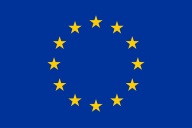 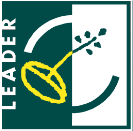 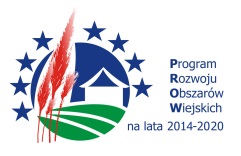 Europejski Fundusz Rolny na rzecz Rozwoju Obszarów Wiejskich: Europa Inwestująca w Obszary WiejskieUdanin, 05.10.2016r. Protokółwyboru oferty na realizację zadania : wykonanie i dostawa 100 sztuk parasoli reklamowych. W terminie zostały złożone następujące oferty: Wybrana oferta: STUDIO SIEDEM Żółtowski Grzegorz ul. Myślenicka 186, 30-698 KrakówUzasadnienie: Oferent najkorzystniejszy. Biuro Zarządu LGD „Szlakiem Granitu”L.pNazwa oferentaData złożenia ofertyKwota realizacji zadania w zł (brutto)Uwagi1.„AKTON BOGDAŃSKI WARCHULSKI” Spółka Jawna, 90-612 Łódź, ul. Gdańska 5404.10.2016r. 1724,46zł2.PIAST EXPERT Sp. z o.o. 43-100 Tychy, ul. Nowokościelna 3503.10.2016r.1672,80zł3. Agencja Reklamowa AFIRA, ul. Narutowicza 27/1, 20-004 Lublin03.10.2016r.1660,05zł4.Agencha Reklamowa AYOA Józef Kraśniej, 11-400 Kętrzyn, ul. Królowej Bony 2/2002.10.2016r.1832,70zł5.PPHU BODMAN, ul. Ryglicka 21b, 33-170 Tuchów03.10.2016r.1565,87zł6.STUDIO SIEDEM Żółtowski Grzegorz ul. Myślenicka 186, 30-698 Kraków03.10.2016r.1291,50zł17.Salon Reklamy Aneta Kamińska, ul. Zielona 15, 32-082 Bolechowice04.10.2016r.1694,94zł8.Magazyn Fabryczny Marcin Łuczak, Cielcza, ul. Piaskowa 27, 63-200 Jarocin03.10.2016r.2380,05zł9.Firma Kulik sp.j ul. Chrobrego 7, 55-100 04.10.2016r. 1912,65zł10.Centrum Reklamy Angel ul. Rozbrat 44a/106, 00-419 Warszawa04.10.2016r.1781,04zł11. Grupa PERFECCTO Justyna i Piotr Gawron s.c. ul. Przemysłowa 39a, 33-100 Tarnów 04.10.2016r.2094,69zł12.5X MEDIA ul. Widokowa 13, 83-000 Pruszcz Gdański06.10.2016r.1353,00zł13.3R Agencja Reklamowo- Marketingowa Sylwiusz Gruś, 56-120 Brzeg Dl., ul. Wilcza 8/105.10.2016r.2214,00zł14.pro-foctum Krzysztof Pasierbek, Katarzyna Pasierbek Sp.J.ul. Winogronowa 17, 05,831 Rozalin06.10.2016r.2312,40zł15.Design 4 Business Tomasz Świętokrzecki, Olszanka 1A, 16-060 Zabłudów06.10.2016r.1622,37zł16.Brave Design Jacek Bartosik, ul. Piwnicza 7b/4, 55-100 Trzebnica06.10.2016r.1476,00zl17.ACME Karina Rafałko, ul. Gajowa 20, 15-794 Białystok04.10.2016r.1883,13zł18.MM PROMOCJA Michał Chojnacki ul. Antyczna 6m.9, 01-962 Warszawa06.10.2016r.1660,00zł